Termine und OrteWir bitten um Beachtung der tagesaktuellen Hygiene- und Abstandregelungen!TORA IST LEBEN   ist ein gemeinsames Projekt von: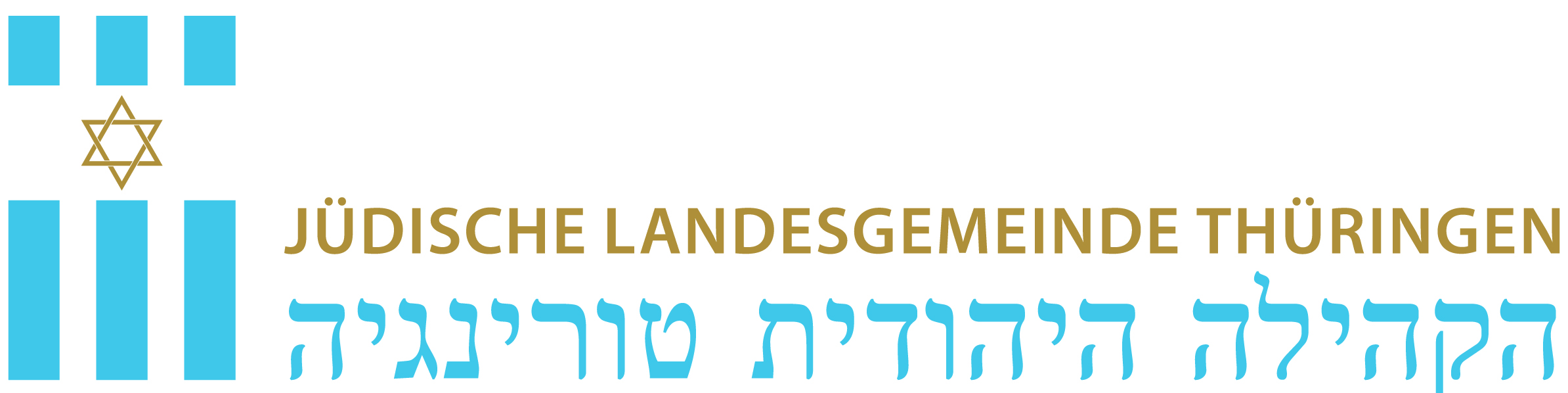 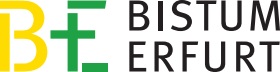 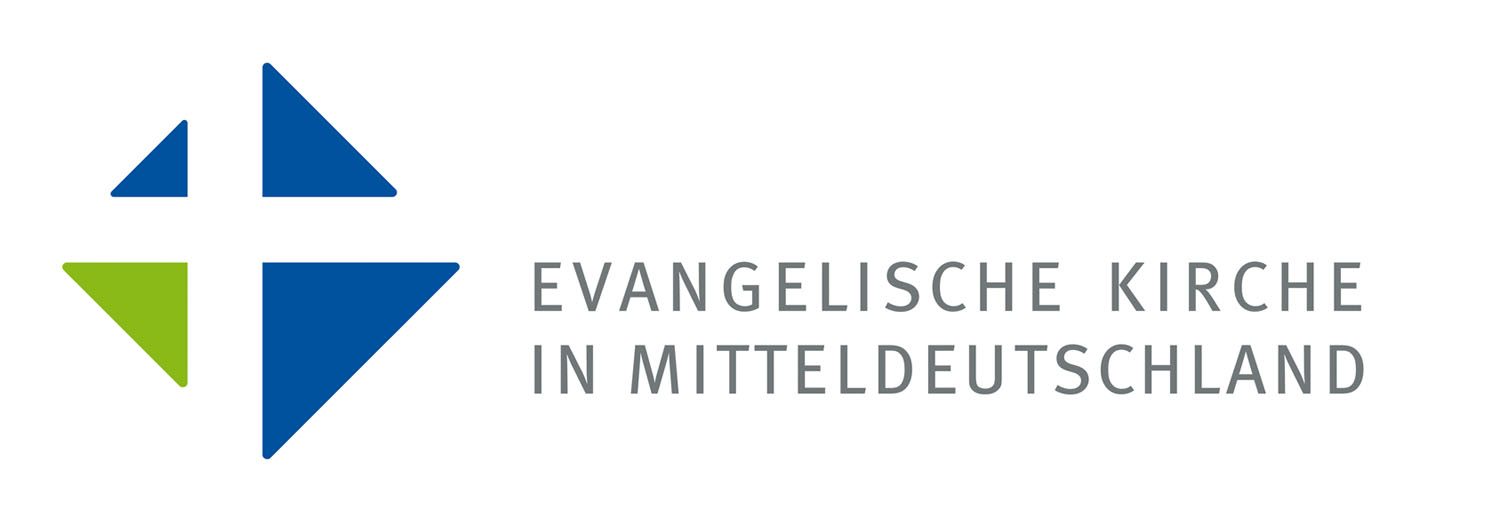 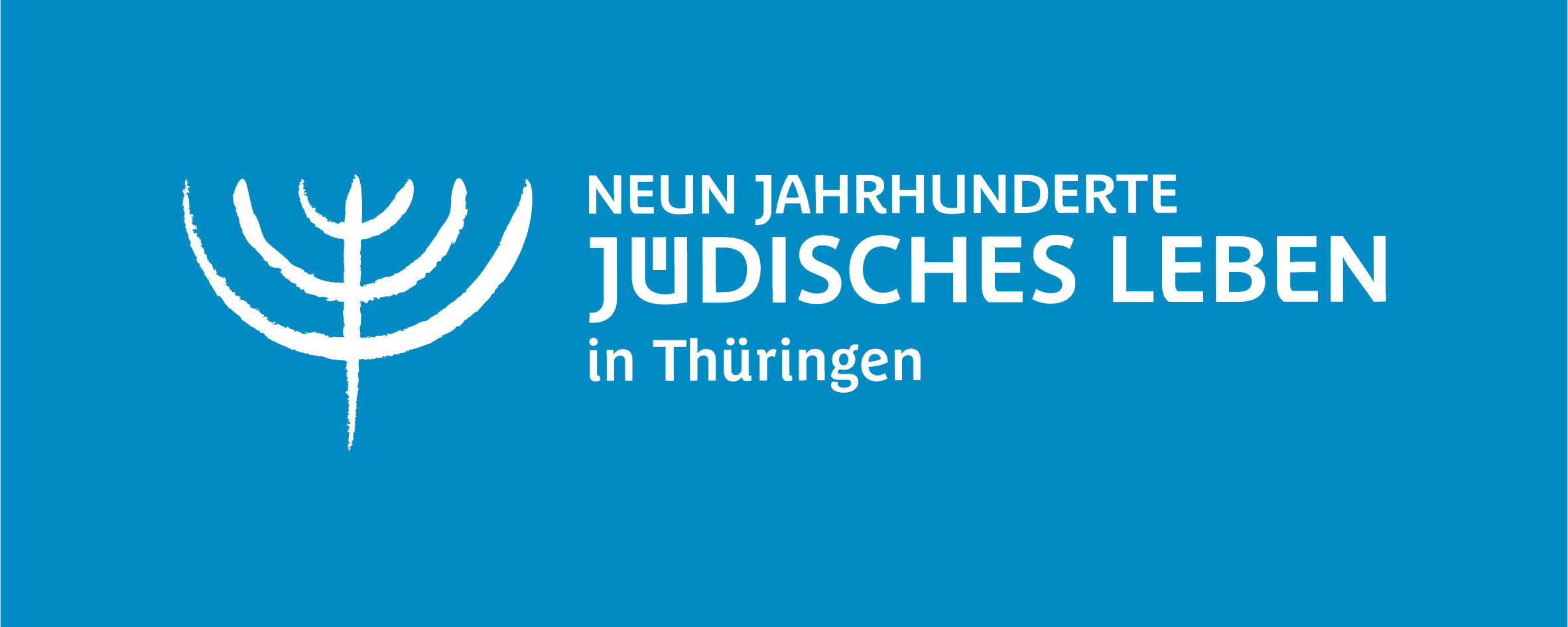 DatumZeitOrtVeranstaltungMittwoch, 16.06.202110:00 – 13:00 UhrEvangelisches SchulzentrumSchüler-WorkshopsMittwoch, 16.06.202116:00 – 18:00 UhrSynagoge Mühlhausen Jüdenstr. 24 99974 MühlhausenÖffentliches Schreiben der Tora-Rolle mit Rabbiner Reuven YaacobovMittwoch, 16.06.202119:00 – 20:30 UhrSynagoge Mühlhausen Jüdenstr. 24 99974 MühlhausenVortrag von Rabbiner Dr. Jehoshua Ahrends zum Thema „Die Diskursivität jüdischer Theologie“Mittwoch, 30.06.202110:00 – 13:00 UhrWorkshops mit Rabbiner in Jena - interessierte Schulen bitte melden!Workshops mit Rabbiner in Jena - interessierte Schulen bitte melden!Mittwoch, 30.06.202116:00 – 18:00 UhrFriedrich-Schiller-Universität JenaKooperation mit der Theolog. Fakultät/ Prof. Dr. Christopher SpehrÖffentliches Schreiben der Tora-Rolle mit Rabbiner Reuven YaacobovMittwoch, 30.06.202119:00 – 20:30 UhrVilla RosenthalMälzerstr. 1107745 JenaVortrag von Pfarrer Dr. Gerhard Begrich zum Thema „Die Tora als Buch zum Leben“Dienstag, 06.07.202110:30 – 14:00 UhrKleine Synagoge ErfurtSchüler-Workshops – Schulen bitte melden!Dienstag, 06.07.202116:00 – 18:00 UhrKleine Synagoge ErfurtAn der Stadtmünze 499084 ErfurtÖffentliches Schreiben der Tora-Rolle mit Rabbiner Reuven YaacobovDienstag, 06.07.202119:00 – 20:30 UhrKleine Synagoge ErfurtAn der Stadtmünze 499084 ErfurtVortrag von Kantorin Jalda Rebling zum Thema „Singing Tora – Singende Tora“Mittwoch, 07.07.202111:00 – 14:00 UhrWorkshops mit Rabbiner in Bibliothek Nordh. - interessierte Schulen bitte melden!Workshops mit Rabbiner in Bibliothek Nordh. - interessierte Schulen bitte melden!Mittwoch, 07.07.202115:00 – 17:00 UhrStadtbibliothek NordhausenNikolaiplatz 199734 NordhausenÖffentliches Schreiben der Tora-Rolle mit Rabbiner Reuven YaacobovDonnerstag, 08.07.202119:00 – 20:30 UhrStadtbibliothek NordhausenNikolaiplatz 199734 NordhausenVortrag von Dr. Diana Matut zum Thema „VielStimmigkeiten“Mittwoch, 14.07.202111:00 – 18:00 UhrGedenkstätte der ehem. SynagogeNoch freie Termine für Schüler-Workshops – Interessierte Schulen bitte melden!Mittwoch, 14.07.202111:00 – 18:00 UhrGedenkstätte der ehem. SynagogeKarl-Marx-Str. 3099817 EisenachÖffentliches Schreiben der Tora-Rolle mit Rabbiner Reuven Yaacobov, Bildungsangebote für Schüler*innen und Bürger*innenMittwoch, 14.07.202118:30 – 20:00 UhrStiftung Lutherhaus EisenachLutherplatz 899817 EisenachVortrag von Kantorin Jalda Rebling zum Thema „Singing Tora – Singende Tora“